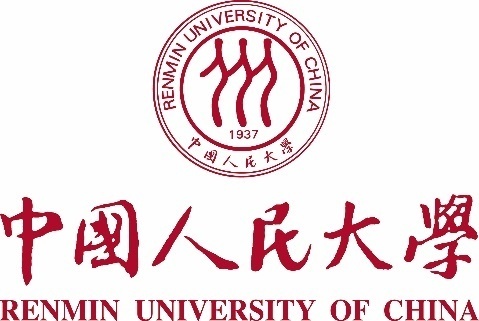 中国人民大学教师国际培训学院（系）特色项目申请表人才工作领导小组办公室  制说  明一、填写前请仔细阅读《中国人民大学教师国际培训学院（系）特色项目实施办法》。二、申报项目应符合以下条件之一：有助于提高教育教学水平，提高人才培养质量；有助于提升科学研究水平，提升国际发表能力；有助于促进国际合作与交流，促进人才培养与引进。三、获准立项的项目执行周期最多不超过3年。四、获准立项的项目每年获得20-50万元人民币的经费支持。五、学院（系）于每年11月向人才办提交《中国人民大学教师国际培训学院（系）特色项目申请表》。每个学院（系）每年度限申报1个项目。六、填写要严肃认真、实事求是、内容翔实、文字精炼。表栏如不够，可另加页。学院（系）：主管领导：联系人：联系电话：联系电邮：申请批次：(    )年，周期共(   )年申请日期：项目简介（请用简洁的语言对项目内容进行概括介绍。）项目简介（请用简洁的语言对项目内容进行概括介绍。）项目简介（请用简洁的语言对项目内容进行概括介绍。）项目简介（请用简洁的语言对项目内容进行概括介绍。）项目意义（请清晰估量和准确阐述该项目与学科发展和队伍建设的关系，及对提高教师国际性和队伍整体素质的作用。）项目意义（请清晰估量和准确阐述该项目与学科发展和队伍建设的关系，及对提高教师国际性和队伍整体素质的作用。）项目意义（请清晰估量和准确阐述该项目与学科发展和队伍建设的关系，及对提高教师国际性和队伍整体素质的作用。）项目意义（请清晰估量和准确阐述该项目与学科发展和队伍建设的关系，及对提高教师国际性和队伍整体素质的作用。）项目特色（请清晰完整地阐述申报项目在目标、途径、方法、过程、成效等方面的主要特色。）项目特色（请清晰完整地阐述申报项目在目标、途径、方法、过程、成效等方面的主要特色。）项目特色（请清晰完整地阐述申报项目在目标、途径、方法、过程、成效等方面的主要特色。）项目特色（请清晰完整地阐述申报项目在目标、途径、方法、过程、成效等方面的主要特色。）项目安排（请详述拟派出的教师出国研修或拟聘请的专家学者来华工作的主要工作内容、合作方式及预期目标。）项目安排（请详述拟派出的教师出国研修或拟聘请的专家学者来华工作的主要工作内容、合作方式及预期目标。）项目安排（请详述拟派出的教师出国研修或拟聘请的专家学者来华工作的主要工作内容、合作方式及预期目标。）项目安排（请详述拟派出的教师出国研修或拟聘请的专家学者来华工作的主要工作内容、合作方式及预期目标。）项目基础（请详述已具备的国际合作基础及能提供的相关配套支持，以及拟聘请的专家学者所在学科领域国内外发展现状、趋势概述及聘请必要性。）项目基础（请详述已具备的国际合作基础及能提供的相关配套支持，以及拟聘请的专家学者所在学科领域国内外发展现状、趋势概述及聘请必要性。）项目基础（请详述已具备的国际合作基础及能提供的相关配套支持，以及拟聘请的专家学者所在学科领域国内外发展现状、趋势概述及聘请必要性。）项目基础（请详述已具备的国际合作基础及能提供的相关配套支持，以及拟聘请的专家学者所在学科领域国内外发展现状、趋势概述及聘请必要性。）项目计划执行周期：（    ）年项目计划执行周期：（    ）年项目计划执行周期：（    ）年项目计划执行周期：（    ）年项目计划执行周期：（    ）年申请资助经费共计：（    ）万元人民币，其中：申请资助经费共计：（    ）万元人民币，其中：申请资助经费共计：（    ）万元人民币，其中：申请资助经费共计：（    ）万元人民币，其中：申请资助经费共计：（    ）万元人民币，其中：第一年度预算金额第一年度预算金额（     ）万元人民币（     ）万元人民币（     ）万元人民币第一年度经费支出科目第一年度经费支出科目金额（万元/人民币）备注备注教师公派出国研修国际交流费（国际旅费、国内交通费、生活费、其他费用）教师公派出国研修业务费（培训费）聘请海外专家或学者国际交流费（国际旅费）聘请海外专家或学者业务费（国内交通费、住宿费）聘请海外专家或学者劳务费（薪酬）第二年度预算金额第二年度预算金额（     ）万元人民币（     ）万元人民币（     ）万元人民币第二年度经费支出科目第二年度经费支出科目金额（万元/人民币）备注备注教师公派出国研修国际交流费（国际旅费、国内交通费、生活费、其他费用）教师公派出国研修业务费（培训费）聘请海外专家或学者国际交流费（国际旅费）聘请海外专家或学者业务费（国内交通费、住宿费）聘请海外专家或学者劳务费（薪酬）第三年度预算金额第三年度预算金额（     ）万元人民币（     ）万元人民币（     ）万元人民币第三年度经费支出科目第三年度经费支出科目金额（万元/人民币）备注备注教师公派出国研修国际交流费（国际旅费、国内交通费、生活费、其他费用）教师公派出国研修业务费（培训费）聘请海外专家或学者国际交流费（国际旅费）聘请海外专家或学者业务费（国内交通费、住宿费）聘请海外专家或学者劳务费（薪酬）学院（系）意见：主管领导签字：（单位公章）年   月   日学院（系）意见：主管领导签字：（单位公章）年   月   日学院（系）意见：主管领导签字：（单位公章）年   月   日学院（系）意见：主管领导签字：（单位公章）年   月   日学院（系）意见：主管领导签字：（单位公章）年   月   日专家评审意见：评审专家签名：年   月   日专家评审意见：评审专家签名：年   月   日专家评审意见：评审专家签名：年   月   日专家评审意见：评审专家签名：年   月   日专家评审意见：评审专家签名：年   月   日人才工作领导小组办公室意见：主管领导签字：（单位公章）年   月   日人才工作领导小组办公室意见：主管领导签字：（单位公章）年   月   日人才工作领导小组办公室意见：主管领导签字：（单位公章）年   月   日人才工作领导小组办公室意见：主管领导签字：（单位公章）年   月   日人才工作领导小组办公室意见：主管领导签字：（单位公章）年   月   日